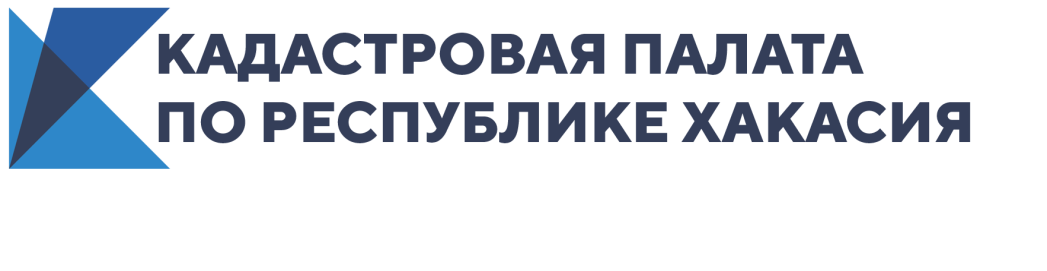 Кадастровая палата Хакасии посадит деревья на горе СамохвалКадастровая палата по Республике Хакасия продолжает участие в масштабных экологических акциях Федеральной кадастровой палаты. 7октября 2020 года Кадастровая палата Хакасии поддержит экопроект «Аллея землеустроителей» по посадке деревьев и кустарников. Сотрудники учреждения посадят саженцы деревьев на горе Самохвал. Это одно из любимых мест отдыха жителей республики и благодаря дополнительному озеленению там станет еще красивее и уютнее.Экопроект «Аллея землеустроителей» предусматривает посадку с сентября по октябрь 2020 года в регионах России более тысячи саженцев деревьев и возведение одноименной аллеи в память достойного, общественно значимого труда многих поколений землеустроителей.Цель проведения экологических акций – популяризировать бережное отношение к окружающей среде и внести личный вклад в сохранение и преумножение природных ресурсов. Акции приурочены к 20-летию Кадастровой палаты. В них участвуют сотрудники Кадастровой палаты во всех регионах России. «Сегодня сознательный гражданин понимает, что бережное отношение к окружающей среде и ее оздоровление являются неотъемлемыми показателями качества жизни людей. Еще одна наша экологическая акция, с одной стороны, поспособствует озеленению, облагораживанию любимых локаций жителей регионов, а с другой – отдаст дань труженикам, чья работа может быть не видна обычному человеку, однако непомерно важна для развития нашей страны и грамотного использования ее земель – землеустроителям», – говорит глава Федеральной кадастровой палаты Вячеслав Спиренков.Кадастровая палата приглашает всех желающих объединиться для полезного дела и вместе заложить «Аллею землеустроителей». Сделаем доброе дело для нашей природы вместе.По всем вопросам обращайтесь к организатору: Владимиру Пфанштилю, тел. 8 (3902) 35 84 96 (добавочный 2266), электронная почта PfanshtilVP@19.kadastr.ru.Контакты для СМИАнастасия Горячеваспециалист по связям с общественностьюКадастровая палата по Республике Хакасия8 (3902) 35 84 96 (доб.2271)Press@19.kadastr.ruwww.fkprf655017, Абакан, улица Кирова, 100, кабинет 105.